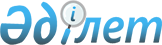 О Перечне товаров, в отношении которых на 2013 год устанавливаются тарифные квоты, а также объемы тарифных квот для ввоза этих товаров на территории государств-членов Таможенного союза и Единого экономического пространстваРешение Коллегии Евразийской экономической комиссии от 20 ноября 2012 года № 229

      Коллегия Евразийской экономической комиссии решила:



      1. Утвердить прилагаемый Перечень товаров, в отношении которых на 2013 год устанавливаются тарифные квоты, а также объемы тарифных квот для ввоза этих товаров на территории государств - членов Таможенного союза и Единого экономического пространства (далее – Перечень).



      2. Установить, что тарифные квоты, указанные в Перечне (далее – тарифные квоты), применяются в отношении ввозимых на единую таможенную территорию Таможенного союза товаров, помещаемых под таможенную процедуру выпуска для внутреннего потребления, за исключением товаров, происходящих и ввозимых из государств – участников СНГ.



      3. Распределить объемы тарифных квот на ввоз отдельных видов сельскохозяйственных товаров на территорию Российской Федерации между третьими странами следующим образом:



      а) в отношении мяса крупного рогатого скота, свежего или охлажденного (код 0201 ТН ВЭД ТС):

      государства – члены Европейского союза – 29 тыс. тонн;

      другие государства – члены Всемирной торговой организации – 11 тыс. тонн;



      б) в отношении мяса крупного рогатого скота, замороженного (код 0202 ТН ВЭД ТС):

      государства – члены Европейского союза – 60 тыс. тонн;

      Соединенные Штаты Америки – 60 тыс. тонн;

      Республика Коста-Рика – 3 тыс. тонн;

      другие государства – члены Всемирной торговой организации – 407 тыс. тонн;



      в) в отношении замороженного обваленного мяса кур домашних (код 0207 14 100 1 ТН ВЭД ТС):

      государства – члены Европейского союза – 80 тыс. тонн;

      другие государства – члены Всемирной торговой организации – 20 тыс. тонн.



      4. Просить государства – члены Таможенного союза и Единого экономического пространства (далее – государства-члены):

      осуществлять в 2013 году распределение объемов тарифных квот между участниками внешнеторговой деятельности в соответствии со своим законодательством;

      поручить уполномоченным органам исполнительной власти осуществлять выдачу лицензий на ввоз товаров, в отношении которых установлены тарифные квоты.



      5. После принятия Протокола о внесении изменений в Соглашение об условиях и механизме применения тарифных квот от 12 декабря 2008 года члену Коллегии (Министру) по торговле Слепневу А.А. принять меры по незамедлительной организации консультаций с уполномоченными представителями государств-членов с целью распределения дополнительных объемов тарифных квот на ввоз в 2013 году на территории государств-членов товаров, указанных в Перечне, в пределах, определенных статьями 3 и 4 указанного Соглашения. 



      6. Настоящее Решение вступает в силу по истечении 30 календарных дней с даты его официального опубликования.      Председатель                               В.Б. Христенко

УТВЕРЖДЕН           

Решением Коллегии       

Евразийской экономической комиссии

от 20 ноября 2012 г. № 229    

ПЕРЕЧЕНЬ

товаров, в отношении которых на 2013 год устанавливаются

тарифные квоты, а также объемы тарифных квот для ввоза этих

товаров на территории государств – членов Таможенного союза и

Единого экономического пространства      Сноска. Перечень с изменениями, внесенными решением Коллегии Евразийской экономической комиссии от 12.03.2013 № 35 (вступает в силу по истечении 30 календарных дней с даты его официального опубликования).____________________________________________________________________

      *Свиной тримминг может ввозиться как в рамках тарифной квоты, установленной в отношении свиного тримминга, так и в рамках тарифной квоты, установленной в отношении свинины.

      **Данный объем распределяется в отношении ввоза отдельных видов мяса и пищевых субпродуктов домашней птицы на территорию Российской Федерации в соответствии с товарной структурой и в пределах объемов, указанных в настоящем Перечне.
					© 2012. РГП на ПХВ «Институт законодательства и правовой информации Республики Казахстан» Министерства юстиции Республики Казахстан
				Наименование товараОбъем тарифных квот на 2013 год, тыс. тоннОбъем тарифных квот на 2013 год, тыс. тоннОбъем тарифных квот на 2013 год, тыс. тоннНаименование товараРеспублика

БеларусьРеспублика

КазахстанРоссийская

ФедерацияМясо крупного рогатого скота, свежее или охлажденное (код 0201 ТН ВЭД ТС)0,00,0240,0Мясо крупного рогатого скота, замороженное (код 0202 ТН ВЭД ТС)0,015,38530,0Свинина свежая,

охлажденная или

замороженная (код

0203 ТН ВЭД ТС)47,29,7400,0Свиной тримминг

(коды 0203 29 550 2

и 0203 29 900 2 ТН

ВЭД ТС)*47,29,730,0Мясо и пищевые

субпродукты домашней

птицы, указанной в

товарной позиции

0105, свежие,

охлажденные или

замороженные (код

0207 ТН ВЭД ТС) –

всего

в том числе:10,9110,0364,0**замороженное

обваленное мясо кур

домашних (код 0207

14 100 1 ТН ВЭД ТС)10,0100,0замороженные

необваленные

половины или

четвертины тушек кур

домашних и

замороженные

необваленные ножки

кур домашних и куски

из них (коды 0207 14

200 1 и 0207 14 600

1 ТН ВЭД ТС)250,0замороженное

обваленное мясо

индеек, замороженные

необваленные части

тушек индеек (коды

0207 27 100 1, 0207

27 300 1, 0207 27

400 1, 0207 27 600

1, 0207 27 700 1

ТН ВЭД ТС)0,914,0мясо и пищевые

субпродукты домашней

птицы, указанной в

товарной позиции

0105, свежие,

охлажденные или

замороженные, выше

не поименованные

(код 0207 ТН ВЭД ТС,

кроме кодов 0207 14

100 1, 0207 14 200

1, 0207 14 600 1,

0207 27 100 1, 0207

27 300 1, 0207 27

400 1, 0207 27 600

1, 0207 27 700 1

ТН ВЭД ТС)0,0Отдельные виды

молочной сыворотки

и видоизмененной

молочной сыворотки,

в порошке, гранулах

или в других твердых

видах, без

добавления сахара

или других

подслащивающих

веществ (коды 0404

10 120 1 и 0404 10

160 1 ТН ВЭД ТС)0,00,015,0